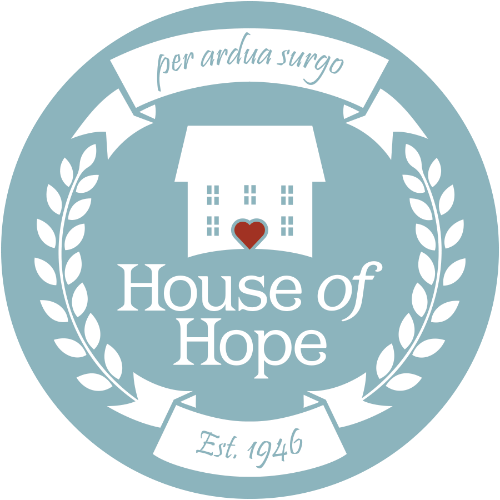 House of Hope Pre-Written Social Media PostsPlease feel free to copy and paste these posts to share on your social media network alongside your peer-to-peer fundraiser or to announce your participation in the virtual 5k on October 3, 2020. Peer-to-Peer Fundraising CampaignI’m raising money for House of Hope to support women and children in recovery! House of Hope’s mission is treating substance use disorders, rebuilding lives, strengthening families, and empowering women. Every donation helps bring hope to Utah families. #HouseofHope #HouseofHopeUT #Donate #SocialGoodI’m raising money for House of Hope, Utah’s oldest provider of substance use disorder treatment. Since opening in 1946, House of Hope has provided hope for thousands of Utahns and their families. Even small donations make a difference! #HouseofHope #HouseofHopeUT #Donate #SocialGood #TreatmentWorks5k Participation AnnouncementOn October 3, I’ll be participating in a virtual 5k to raise awareness for House of Hope. House of Hope’s mission is treating substance use disorders, rebuilding lives, strengthening families, and empowering women. #HouseofHope #HouseofHopeUT #TreatmentWorksHouse of Hope is Utah’s oldest provider of substance use disorder treatment. I’m participating in their virtual 5k on October 3! Please join me in this virtual 5k to support women in recovery. #HouseofHope #HouseofHopeUT #TreatmentWorksBe sure to tag @HouseofHopeUT in all your posts—we love to hear why people are excited about our mission! 